Daily activities:Quiet readingHandwriting of year 3/4 wordsTimes table practicePoem of the day – read a poem every day. 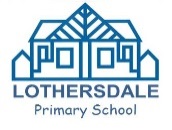 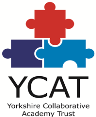 Class 3 timetable: Summer Term 2 Week 2 Year 4Class 3 timetable: Summer Term 2 Week 2 Year 4Class 3 timetable: Summer Term 2 Week 2 Year 4Class 3 timetable: Summer Term 2 Week 2 Year 4MONDAYReading comprehensionGliop at the ParkRead the text and answer the questions. Mathshttps://whiterosemaths.com/homelearning/year-4/Home learning – Week 2 Lesson 1 – divide 2 digits by 10Watch the video and complete the worksheet in the work pack.Art – Still lifeShading objectsLook at the PowerPoint which is on the website to see the video clip to help with the today’s learning. TUESDAYLiteracyGliop at the ParkVocabularyUse a dictionary to write the meaning of the new vocabulary. Mathshttps://whiterosemaths.com/homelearning/year-4/Home learning – Week 2Lesson 2 – hundredths Watch the video and complete the worksheet in the work pack.Art – Still lifeTextureLook at the PowerPoint which is on the website to see the video clip to help with the today’s learning.WEDNESDAY LiteracyGliop at the ParkVocabulary and Grammar Mathshttps://whiterosemaths.com/homelearning/year-4/Home learning – Week 2Lesson 3 – hundredths as decimalsWatch the video and complete the worksheet in the work pack.Art – Still lifeStill life introductionWhat is still life art work? Who are the famous artists? Use the PowerPoint on the website to answer the questions. THURSDAY Biography research Find a famous scientist that you want to write a biography about. It could be anyone from Isaac Newton to Mary Anning. Our new science topic is Forces and Magnets starting next week - you could link it to that if you wanted to. Mathshttps://whiterosemaths.com/homelearning/year-4/Home learning – Week 2Lesson 4 –hundredths on a place value gridWatch the video and complete the worksheet in the work pack.Art – Still lifeStill life – sketch Do not rush – use all the skills and techniques you have learnt in the past 2 weeks to help with today. FRIDAY  LiteracyBiography planning Plan your paragraphs and where the information will go. Do you need any pictures? What features will you use? Bullet points? Captions? Dates? What title are you going to give it? Mathshttps://whiterosemaths.com/homelearning/year-4/Home learning – Week 1 Lesson 5 – diving 1 or 2 digits by 100Watch the video and complete the worksheet in the work pack.Art – Still lifeStill life– adding tone and texture. Do not rush. This is the final art lesson. 